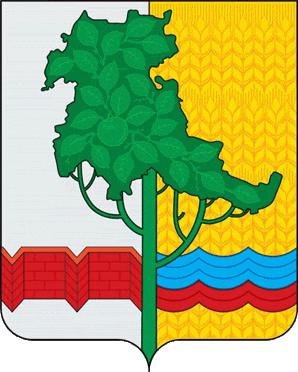 СОВЕТОМСКОГО МУНИЦИПАЛЬНОГО РАЙОНАОМСКОЙ ОБЛАСТИР Е Ш Е Н И Еот 09.06.2023 № 38Об отчете Главы Омского муниципального района Омской области 
о результатах его деятельности и деятельности Администрации 
Омского муниципального района Омской области в 2022 годуЗаслушав отчет Главы Омского муниципального района Омской области Г.Г. Долматова о результатах его деятельности и деятельности Администрации Омского муниципального района Омской области 
в 2022 году, руководствуясь Федеральным законом от 06.10.2003 № 131-ФЗ 
«Об общих принципах организации местного самоуправления в Российской Федерации», Уставом Омского муниципального района Омской области, Регламентом Совета Омского муниципального района Омской области, 
Совет Омского муниципального района Омской областиРЕШИЛ:1. Отчет Главы Омского муниципального района Омской области 
о результатах его деятельности и деятельности Администрации 
Омского муниципального района Омской области в 2022 году, являющийся приложением к настоящему решению, принять к сведению, отметив положительную тенденцию социально-экономического развития 
Омского муниципального района Омской области.2. Работу Главы Омского муниципального района Омской области 
и Администрации Омского муниципального района Омской области 
в 2022 году признать удовлетворительной.3. Организационно-кадровому управлению Администрации 
Омского муниципального района Омской области обеспечить опубликование настоящего решения в газете «Омский пригород», советнику 
Главы муниципального района по информационной политике обеспечить 
его размещение на официальном сайте Омского муниципального района Омской области в информационно-телекоммуникационной сети «Интернет».4. Контроль за исполнением настоящего решения возложить 
на руководителя Аппарата Главы муниципального района Коломыцыну О.В.Председатель Советамуниципального района                                                                     Ю.А. ТетянниковОтчет Главы Омского муниципального района Омской области 
о результатах его деятельности и деятельности Администрации 
Омского муниципального района Омской области в 2022 годуИнформация к отчету Главы Омского муниципального района 
Омской области о результатах его деятельности и деятельности Администрации Омского муниципального района Омской области 
в 2022 годуКраткое описание Омского муниципального района Омской областиОмский муниципальный район Омской области (далее –
Омский муниципальный район) образован в 1929 году.Омский муниципальный район расположен в южной лесостепной зоне, площадь района составляет 3,6 тыс. кв. км или 2,5 процента
от территории Омской области. Численность постоянного населения
Омского муниципального района по состоянию на 1 января 2023 года
по данным Территориального органа Федеральной службы государственной статистики по Омской области составляет 100 896 человек. Плотность населения, проживающего на территории Омского муниципального района, составляет 28 человек на 1 кв. км.Административным центром Омского муниципального района является поселок Ростовка, расстояние до областного центра составляет
17 км. Территорию района образуют 23 сельских и 1 городское поселение,
в состав которых входят 94 населенных пункта.По итогам 2022 года в результате реализации мероприятий, предусмотренных документами стратегического планирования
Омского муниципального района, Планом мероприятий
по социально-экономическому развитию Омского муниципального района
на 2022 год, утвержденным распоряжением Администрации
Омского муниципального района от 12 апреля 2022 года № Р-22/ОМС-384, достигнута положительная динамика по основным показателям
социально-экономического развития.Доклад Главы Омского муниципального района о достигнутых значениях показателей для оценки эффективности деятельности
органов местного самоуправления Омского муниципального района
за 2022 год и их планируемых значениях на 3-летний период
(далее – Доклад Главы) подготовлен в рамках реализации Указа Президента Российской Федерации от 28 апреля 2008 года № 607 «Об оценке эффективности деятельности органов местного самоуправления муниципальных, городских округов и муниципальных районов», в соответствии с постановлением Правительства Омской области от 30 июля 2008 года № 128-п «О мерах по реализации Указа Президента Российской Федерации от 28 апреля 2008 года № 607 «Об оценке эффективности деятельности органов местного самоуправления муниципальных, городских округов и муниципальных районов», постановлением Правительства Омской области от 18 февраля 2009 года № 20-п «О некоторых вопросах реализации Указа Президента Российской Федерации от 28 апреля 2008 года 
№ 607 «Об оценке эффективности деятельности органов местного самоуправления муниципальных, городских округов и муниципальных районов», а также распоряжением Администрации Омского муниципального района от 28 марта 2011 года № 47-р «О мерах по реализации на территории Омского муниципального района Омской области Указа Президента Российской Федерации от 28 апреля 2008 года № 607 «Об оценке эффективности деятельности органов местного самоуправления муниципальных, городских округов и муниципальных районов».Доклад Главы включает в себя сведения, сформированные согласно типовой форме, утвержденной постановлением Правительства
Российской Федерации от 17 декабря 2012 года № 1317 «О мерах
по реализации Указа Президента Российской Федерации 
от 28 апреля2008 года № 607 «Об оценке эффективности деятельности органов местного самоуправления муниципальных, городских округов 
и муниципальных районов» и подпункта «и» пункта 2 Указа Президента Российской Федерации от 7 мая 2012 года № 601 «Об основных направлениях совершенствования системы государственного управления».1. Экономическое развитиеВ 2022 году число субъектов малого и среднего предпринимательства (далее – СМП) в Омском муниципальном районе составило 345,11 единиц
на 10 тысяч человек населения. По данным Единого реестра субъектов малого и среднего предпринимательства Федеральной налоговой службы России число субъектов малого и среднего предпринимательства (далее – Единый реестр СМП) в Омском муниципальном районе по состоянию
на 10 января 2023 года составило 3 482 единицы. Преобладающее число 
СМП осуществляют деятельность в сфере розничной торговли и бытового обслуживания.В 2021 году число СМП в Омском муниципальном районе составляло 340,74 единиц на 10 тысяч человек населения. По данным Единого реестра СМП число СМП в Омском муниципальном районе по состоянию
на 10 января 2022 года составляло 3 371 единицу.В 2022 году среднесписочная численность работников, занятых
на малых и средних предприятиях, в том числе у индивидуальных предпринимателей, составила 12 383 человека (в 2021 году –
11 905 человек).Доля среднесписочной численности работников (без внешних совместителей) малых и средних предприятий в среднесписочной численности работников (без внешних совместителей) всех предприятий
и организаций Омского муниципального района в 2022 году составила
42,42 процента (в 2021 году – 44,42 процента). Снижение показателя вызвано увеличением среднесписочной численности работников организаций Омского муниципального района на 1 923 человека (в 2022 году среднесписочная численность работников организаций Омского муниципального района составила 17 447 человек, в 2021 году – 15 524 человека).В 2023 году и на период до 2025 года прогнозируется рост числа СМП
и доли среднесписочной численности работников (без внешних совместителей) малых и средних предприятий на территории
Омского муниципального района за счет реализации мероприятий, направленных на создание благоприятных условий для ускоренного развития СМП и формирование конкурентной среды на территории
Омского муниципального района (далее – мероприятия по поддержке СМП), деятельности Совета по инвестиционной деятельности и развитию конкуренции, работы с СМП в рамках проектного офиса.В 2022 году мероприятия по поддержке СМП осуществлялись в рамках подпрограммы «Развитие малого и среднего предпринимательства
в Омском муниципальном районе Омской области» муниципальной программы «Развитие экономического потенциала в Омском муниципальном районе Омской области», утвержденной постановлением Администрации Омского муниципального района от 25 декабря 2018 года № П-18/ОМС-277
(далее – подпрограмма). На реализацию мероприятий подпрограммы
в 2022 году направлено 4 339,09 тыс. рублей.В 2022 году Администрация Омского муниципального района приняла участие в конкурсе, проводимом Министерством экономики Омской области, на предоставление субсидий бюджетам муниципальных образований
Омской области на реализацию мероприятий по поддержке начинающих предпринимателей с целью софинансирования расходных обязательств местных бюджетов, возникающих при реализации муниципальных программ поддержки субъектов малого предпринимательства в части выполнения мероприятий по поддержке начинающих предпринимателей, связанных
с реализацией грантовых программ, направленных на стимулирование предпринимательской инициативы, размер субсидии из областного бюджета составил 1 956,04 тыс. рублей.Основными видами муниципальной поддержки СМП
в Омском муниципальном районе в 2022 году являлись:- предоставление субсидий СМП на возмещение части затрат
по оплате коммунальных платежей, в том числе за потребленную электроэнергию, теплоснабжение, газоснабжение, водоснабжение
и водоотведение;- предоставление субсидий СМП на компенсацию части затрат
на приобретение основных средств;- предоставление субсидий СМП на возмещение части затрат
по оплате за арендованные земельные участки, недвижимое имущество, используемое для ведения бизнеса;- предоставление грантовой поддержки СМП на создание и развитие собственного бизнеса;- оказание имиджевой поддержки СМП.В соответствии с Порядком предоставления субсидий субъектам малого и среднего предпринимательства Омского муниципального района
Омской области, утвержденным постановлением Администрации
Омского муниципального района от 26 октября 2021 года № П-21/ОМС-156,
в 2022 году СМП Омского муниципального района предоставлены
14 субсидий на общую сумму 688,08 тыс. рублей.В соответствии с Порядком предоставления грантов в форме
субсидий начинающим субъектам малого предпринимательства
Омского муниципального района Омской области, утвержденным постановлением Администрации Омского муниципального района
от 29 октября 2021 года № П-21/ОМС-159, в 2022 году проведен конкурс,
по итогам которого предоставлена грантовая поддержка 8 СМП на общую сумму 3 200 тыс. рублей (в том числе 1 243,96 тыс. рублей – средства местного бюджета).В соответствии с положением о ежегодном конкурсе среди субъектов малого и среднего предпринимательства Омского муниципального района Омской области в сфере развития предпринимательства, утвержденным постановлением Администрации Омского муниципального района
Омской области от 7 апреля 2020 года № П-20/ОМС-65, проведен конкурс,
по итогам которого 3 лауреатам конкурса вручены ценные памятные подарки на общую сумму 285,6 тыс. рублей.В 2023 году на реализацию мероприятий по поддержке СМП в рамках подпрограммы предусмотрены средства на:- предоставление грантовой поддержки начинающим СМП на создание и развитие собственного бизнеса в размере 1 200 тыс. рублей;- предоставление субсидий СМП в размере 2 160 тыс. рублей;- вручение ценных памятных подарков лауреатам ежегодного конкурса среди субъектов малого и среднего предпринимательства
Омского муниципального района в сфере развития предпринимательства
в размере 210 тыс. рублей.В течение ряда лет в Омском муниципальном районе отмечается рост среднемесячной номинальной начисленной заработной платы работников крупных и средних предприятий и некоммерческих организаций
(далее – размер заработной платы работников крупных предприятий).
В 2022 году размер заработной платы работников крупных предприятий составил 41 304,2 рубля, что на 4 917,6 рубля или на 13,5 процентов выше уровня 2021 года (36 386,6 рубля). К 2025 году прогнозируется увеличение размера заработной платы работников крупных предприятий
до 51 069 рублей.В Омском муниципальном районе продолжается рост заработной платы работников муниципальных учреждений: дошкольных образовательных учреждений, общеобразовательных учреждений, учреждений культуры 
и искусства, физической культуры и спорта.Среднемесячная номинальная заработная плата работников муниципальных дошкольных образовательных учреждений в 2022 году составила 26 925,7 рубля и по сравнению с 2021 годом (23 766,9 рубля) увеличилась на 3 158,8 рубля. К 2025 году прогнозируется увеличение уровня среднемесячной номинальной начисленной заработной платы работников муниципальных дошкольных образовательных учреждений до 29 518,6 рубля.В целом среднемесячная номинальная начисленная заработная плата работников муниципальных общеобразовательных учреждений по итогам 2022 года составила 34 399,9 рубля (2021 год – 28 968,9 рубля), отмечен рост на 5 431 рубль или 18,7 процента в сравнении с уровнем 2021 года.
К 2025 году прогнозируется увеличение размера заработной платы работников муниципальных общеобразовательных учреждений до 38 802 рублей.В сравнении с 2021 годом среднемесячная номинальная начисленная заработная плата учителей муниципальных общеобразовательных учреждений увеличилась на 6 549,5 рубля и по итогам 2022 года составила 39 760,4 рубля (2021 год – 33 210,9 рубля). Данный уровень среднемесячной номинальной начисленной заработной платы педагогических работников общеобразовательных учреждений планируется сохранить до 2025 года.Среднемесячная номинальная начисленная заработная плата работников муниципальных учреждений культуры и искусства в Омском муниципальном районе в 2022 году составила 31 903 рубля (2021 год – 26 915 рублей), 
что на 4 988 рублей или 18,5 процента выше в сравнении со значением показателя за 2021 год.В 2023 – 2025 годах планируется сохранение среднемесячной номинальной начисленной заработной платы работников муниципальных учреждений культуры и искусства на уровне 2022 года.Среднемесячная номинальная начисленная заработная плата работников муниципальных учреждений физической культуры и спорта
в Омском муниципальном районе в 2022 году составила 35 959,4 рубля,
что на 4 814,3 рубля или на 15,5 процента выше уровня 2021 года
(2021 год – 31 145,1 рубля). К 2025 году планируется увеличение размера среднемесячной номинальной начисленной заработной платы
работников муниципальных учреждений физической культуры и спорта
до 40 875,69 рубля.Улучшение инвестиционной привлекательностиВ 2022 году объем инвестиций в основной капитал (за исключением бюджетных средств) в Омском муниципальном районе в расчете на 1 жителя, по предварительным расчетам, составил 11 514,8 рубля, сведения будут уточнены на основе годовых отчетов по форме № П-2 (инвест)
по организациям, не относящимся к субъектам малого предпринимательства
(далее – ф. № П-2 (инвест)). Данные за 2021 год уточнены на основе годовых отчетов по ф. № П-2 (инвест), значение показателя за 2021 год с учетом уточнений составило 8 276,3 рубля (до уточнения значение показателя составляло 12 093,3 рубля).В 2022 году по предварительным данным Территориального органа Федеральной службы государственной статистики по Омской области объем инвестиций в основной капитал в Омском муниципальном районе составил 2 209,2 млн рублей, из них бюджетные средства – 1 045 млн рублей
(2021 год – 1 113,9 млн рублей, из них бюджетные средства –
293,7 млн рублей).Таким образом, по предварительным данным, в 2022 году общий объем инвестиций в основной капитал в Омском муниципальном районе увеличился на 98,33 процента, при этом в 3,6 раза увеличился объем бюджетных инвестиций. Объем внебюджетных инвестиций в основной капитал 
по предварительным итогам увеличился на 41,9 процента к уровню 2021 года.По итогам 2022 года значительные инвестиционные вложения
в социально-экономическое развитие Омского муниципального района направили: СПК «Пушкинский», ОБП «Омскэнерго» филиал ПАО «Россети Сибирь» в Омском районе, ЗАО «Иртышское», КУ «Управление дорожного хозяйства Омской области» Омский район. На долю этих организаций
в 2022 году приходилось 57,5 процента от общего объема инвестиций
в основной капитал, вложенных в экономику района, при этом в 2021 году
на долю крупных инвесторов приходилось 40,3 процента от общего объема инвестиций в основной капитал.В 2023 – 2025 годах прогнозируется рост объема инвестиций
в основной капитал на 7 процентов ежегодно. Таким образом, значение показателя «объем инвестиций в основной капитал (за исключением бюджетных средств) в расчете на 1 жителя», рассчитанный с учетом прогнозного изменения численности населения Омского муниципального района, к 2025 году составит 16 432,3 рубля.Положительная динамика может быть обусловлена развитием экономики в условиях реализации активной государственной
и муниципальной политики, направленной на улучшение инвестиционного климата, повышение конкурентоспособности и эффективности бизнеса,
на стимулирование экономического роста и модернизации, а также
на повышение эффективности расходов бюджета.Также рост объема инвестиций в основной капитал в 2023 – 2025 годах планируется за счет реализации крупных инвестиционных проектов, основные из них:- «Строительство овощехранилища», Комсомольское сельское поселение Омского муниципального района, ООО «Ачаирский Агропродукт»;- «Пансионат для одиноких граждан пожилого возраста и инвалидов», Комсомольское сельское поселение Омского муниципального района,
ООО «ПАНСИОНАТ «ДОБРОГРАД»;- «Строительство складского комплекса», Дружинское сельское поселение Омского муниципального района, ООО «СЕВЕРАВТОТРЕЙД»;- «Техническое перевооружение (газификация) зерносушильного оборудования», Магистральное сельское поселение Омского муниципального района, ООО «Содружество-Сибирь»;- «Модернизация теплично-парникового комбината», Дружинское сельское поселение Омского муниципального района, ООО «Теплично-парниковый комбинат «Агрокультура»;- «Комплексное развитие Чернолучинской рекреационной зоны», Чернолучинское городское поселение Омского муниципального района, 
ООО «АК «Омскагрегат»;- «Создание технопарка», Дружинское сельское поселение
Омского муниципального района, ООО «Технопарк»;- «Открытие роботизированной фермы», «Реконструкция животноводческих помещений», Лузинское сельское поселение
Омского муниципального района, АО «Нива»;- «Строительство зерносушильного комплекса», Лузинское сельское поселение Омского муниципального района, ООО «ПРОДО «Зерно».С целью рассмотрения вопросов, связанных с формированием благоприятного инвестиционного климата, развитием инвестиционной предпринимательской деятельности и развитием конкуренции на территории Омского муниципального района, а также обеспечения мониторинга достижения целевых установок, определенных Стратегией
социально-экономического развития Омского муниципального района
до 2025 года, действует Совет по инвестиционной деятельности и развитию конкуренции (далее – Совет).На заседаниях рабочих групп при Совете рассматриваются проблемные вопросы в ходе реализации инвестиционных проектов, включенных
в Перечень инвестиционных проектов, обеспечивающих достижение Стратегии социально-экономического развития Омского муниципального района (далее – Перечень), а также даются рекомендации инвесторам, планирующим начать инвестиционную деятельность на территории
Омского муниципального района.По всем инвестиционным проектам, включенным в Перечень, назначаются кураторы, которые осуществляют их сопровождение.
Кроме этого, осуществляется ежеквартальный мониторинг реализации инвестиционных проектов.В течение 2022 года проведено 6 заседаний Совета и 23 заседания рабочей группы при Совете.Перечень по состоянию на 1 января 2022 года включал 38 проектов.
По итогам 2022 года реализованные проекты исключены из перечня,
при этом включены новые. На 1 января 2023 года перечень включает
42 проекта, срок реализации с 2023 по 2033 год. Общий объем инвестиций
по реализуемым проектам перечня составляет порядка 48 млрд рублей, планируется создать более 6 тыс. рабочих мест.За 2022 год реализовано и исключено из перечня 12 проектов
на сумму 418,7 млн рублей, создано 89 рабочих мест.Администрацией Омского муниципального района осуществляется ежеквартальный мониторинг реализации инвестиционных проектов, включенных в перечень, посредством направления писем на электронную почту, телефонных переговоров, выездных мероприятий на место реализации инвестиционных проектов. Информация по результатам мониторинга
с указанием проблемных вопросов в ходе реализации проектов,
и мерах, принятых (планируемых к принятию) в компетенции Администрации Омского муниципального района с целью решения проблемных вопросов, направляется в Министерство экономики Омской области, Министерство сельского хозяйства и продовольствия Омской области, АО «Агентство развития и инвестиций Омской области».В 2022 году проведено 65 встреч, переговоров с инвесторами
по вопросам реализации инвестиционных проектов, в том числе
32 посредством выездных мероприятий.Бизнес-консультационным пунктом, действующим на базе Администрации Омского муниципального района, в 2022 году оказано
1 067 консультаций СМП по различным вопросам, касающимся развития предпринимательства (в 2021 году – 877 консультаций). Кроме этого, проведено 22 выездных семинара в сельских (городском) поселениях Омского муниципального района с СМП по различным вопросам
с участием специалистов Межрайонной ИФНС № 4 по Омской области, Управления Министерства труда и социального развития Омской области
по Омскому муниципальному району, Государственного учреждения – Отделения Пенсионного фонда Российской Федерации по Омской области.Администрацией Омского муниципального района во взаимодействии
с Главами сельских (городского) поселений Омского муниципального района проводится актуализация:- банка данных свободных земельных участков и объектов недвижимого имущества, предлагаемых для ведения предпринимательской деятельности, 
в том числе для реализации проектов малых средних компаний;- перечней муниципального имущества, свободного от прав третьих лиц, подлежащего предоставлению во владение и (или) пользование
на долгосрочной основе субъектам малого и среднего предпринимательства
и организациям, образующим инфраструктуру поддержки СМП;- сведений об инвестиционных площадках, расположенных
на территории сельских (городского) поселений Омского муниципального района, в том числе с проработанным инфраструктурным обеспечением,
на которых возможна реализация инвестиционных проектов.Информация направляется в АО «Агентство развития и инвестиций Омской области», а также размещается на сайтах Омскийрайон.рф
и предпринимательомскогорайона.рф, официальных сайтах сельских (городского) поселений Омского муниципального района.Осуществляется актуализация инвестиционного паспорта
Омского муниципального района и инвестиционных паспортов сельских (городского) поселений Омского муниципального района.В 2022 году проведено 3 заседания Совета по развитию малого
и среднего предпринимательства Омского муниципального района,
на которых рассмотрены вопросы, касающиеся развития предпринимательской инициативы.Функционирует сайт предпринимательомскогорайона.рф, на котором размещаются информационные материалы для бизнеса, а также информация
о предпринимателях Омского муниципального района. В 2022 году количество просмотров сайта предпринимательомскогорайона.рф 
составило 11 720.Указанные мероприятия будут продолжены в 2023 и последующие годы с целью повышения инвестиционной привлекательности территории
Омского муниципального района и привлечения инвестиций.Доля площади земельных участков, являющихся объектами налогообложения земельным налогом, в общей площади территории муниципального района в 2022 году сохранена на уровне 2021 года
и составила 76,5 процента. К 2025 году прогнозируется увеличение значения показателя до 79,3 процента. Улучшению значения показателя будет способствовать, в том числе и активизация деятельности Администрации Омского муниципального района по предоставлению земельных участков, включения их в хозяйственный оборот, а также осуществление мероприятий, направленных на выявление правообладателей.Сельское хозяйствоНа основании приказа Федеральной службы государственной статистики от 24.07.2019 № 421 сельскохозяйственные организации
Омского муниципального района предоставляют сведения о финансовом состоянии организаций в Территориальный орган Федеральной службы государственной статистики по Омской области, доля прибыльных организаций из их числа в 2022 году составляет 70 процентов
(2021 год – 63,6 процента).В годовой свод отчетов о финансово-экономическом состоянии сельскохозяйственных организаций, предоставляемых в Управление сельского хозяйства Администрации Омского муниципального района,
в 2022 году вошли 23 организации, в том числе 20 прибыльных
и 3 убыточных сельскохозяйственных организации (в 2021 году –
21 организация, в том числе 18 прибыльных и 3 убыточных сельскохозяйственных организации).Доля прибыльных сельскохозяйственных организаций в соответствии
с финансово-экономическим отчетом Омского муниципального района составила 86,9 процента (в 2021 – 85,8 процента).В 2022 году прибыль товаропроизводителей агропромышленного комплекса Омского муниципального района составила 1 003,01 млн рублей,
что в сравнении с 2021 годом больше на 549,11 млн рублей.Выручка от продажи сельскохозяйственной продукции в 2022 году увеличилась на 2,55 млрд рублей (2021 год – 11,76 млрд рублей,
2022 год – 14,31 млрд рублей). Убыток сельскохозяйственных организаций составил 317,7 млн рублей, что меньше на 337,33 млн рублей в сравнении
с 2021 годом (2021 год – 655,03 млн рублей).Руководителями убыточных по итогам 2022 года предприятий осуществляются мероприятия, направленные на снижение убытков, финансовое оздоровление, получение прибыли. Управлением сельского хозяйства Администрации Омского муниципального района проводится работа совместно с сельскохозяйственными организациями по снижению затрат путем предоставления финансовой поддержки из бюджетов всех уровней.В 2022 году на мероприятия по созданию благоприятных условий
для развития агропромышленного комплекса на территории
Омского муниципального района в рамках программы «Развитие сельского хозяйства Омского муниципального района Омской области», утвержденной постановлением Администрации Омского муниципального района
от 12 февраля 2020 года № П-19/ОМС-20, затрачены средства в размере
13 868,35 тыс. рублей, в том числе за счет средств районного бюджета –
1 930,86 тыс. рублей, целевые средства из областного бюджета –
11 937,49 тыс. рублей.В 2023 году в рамках данной программы запланированы средства
в размере 43 586,70 тыс. рублей, из них 10 289,59 тыс. рублей – средства районного бюджета.По результатам проводимых мероприятий в 2023 году планируется
увеличение доли прибыльных сельскохозяйственных организаций
Омского муниципального района до 100 процентов с сохранением достигнутого уровня значения показателя до 2025 года.Дорожное хозяйство и транспортПротяженность автомобильных дорог общего пользования местного значения на территории Омского муниципального района на конец 2022 года составила 1 066 км.По итогам 2022 года показатель «Доля протяженности автомобильных дорог общего пользования местного значения, не отвечающих нормативным требованиям, в общей протяженности автомобильных дорог общего пользования местного значения» составил 62 процента, что ниже уровня
2021 года на 2 процентных пункта.Уменьшению показателя способствовало выделение Министерством строительства, транспорта и дорожного хозяйства Омской области субсидий на выполнение ремонта автомобильных дорог.Доля населения, проживающего в населенных пунктах, не имеющих регулярного автобусного и (или) железнодорожного сообщения
с административным центром городского округа (муниципального района),
в общей численности населения городского округа (муниципального района) в 2022 году составила 0,2 процента (значение показателя на уровне
2021 года).В отчетном периоде Министерством строительства, транспорта
и дорожного хозяйства Омской области не было предусмотрено увеличение маршрутов в населенные пункты, не имеющих регулярного автобусного сообщения, а именно в п. СибНИВИ Андреевского сельского поселения
Омского муниципального района, д. Ближняя Роща Лузинского сельского поселения Омского муниципального района, р. Левобережный, д. Прудки,
р. Развязка Богословского сельского поселения Омского муниципального района.В 2023 – 2025 годы прогнозируется сохранение значения показателя
на уровне 2022 года.2. Дошкольное образованиеСистема дошкольного образования Омского муниципального района
по итогам 2022 года представлена 33 детскими дошкольными образовательными учреждениями.За 2022 год доля детей в возрасте 1 – 6 лет, получающих дошкольную образовательную услугу в муниципальных дошкольных образовательных учреждениях, увеличилась в сравнении с 2021 годом на 3,1 процентного пункта и составила 76,6 процента. Увеличение показателя стало возможным за счет передачи детского сада на 310 мест, расположенного
в Троицком сельском поселении (микрорайон «Ясная поляна»),
в собственность Омского муниципального района. К 2025 году планируется увеличение значения данного показателя до 85,1 процента.Доля детей в возрасте 1 – 6 лет, состоящих на учете для определения
в муниципальные дошкольные образовательные учреждения, в общей численности детей в возрасте 1 – 6 лет на конец 2022 года, составила
7 процентов (в 2021 году – 7,5 процента). Улучшение значения показателя обусловлено увеличением количества детей в возрасте от 1 до 6 лет, охваченных дошкольным образованием в образовательных организациях Омского муниципального района, реализующих общеобразовательные программы дошкольного образования. В 2023 году и в перспективе
до 2025 года значение показателя планируется на уровне не выше
6,8 – 6,5 процентов соответственно.Муниципальные дошкольные образовательные учреждения, здания которых находятся в аварийном состоянии или требуют капитального ремонта, на территории Омского муниципального района отсутствуют.3. Общее и дополнительное образованиеОбщее и дополнительное образование по итогам 2022 года представлено 40 муниципальными образовательными учреждениями, в числе которых:- 31 средняя общеобразовательная школа;- 6 основных общеобразовательных школ;- 1 Центр образования;- 2 учреждения дополнительного образования.По состоянию на 1 сентября 2022/2023 учебного года обучается
12 685 человек (в 2021/2022 учебном году – 12 525 человек), в том числе
104 – МБОУ «Центр образования».Детям, которые не могут посещать образовательные учреждения
по состоянию здоровья, организовано обучение на дому. В 2022/2023 учебном году таких детей 87 (33 – в очных школах и 54 – в МБОУ «Центр образования»), из них 1 человек обучается дистанционно (МБОУ «Лузинская СОШ №2).В 2022 году в 11 (12) классах обучались 303 человека. Освоили программу среднего общего образования и получили аттестаты о среднем общем образовании 298 выпускников (98,3 процента). Таким образом, показатель «Доля выпускников муниципальных общеобразовательных учреждений, не получивших аттестат о среднем (полном) образовании,
в общей численности выпускников муниципальных общеобразовательных учреждений» составил 1 процент.В 2023 году и в перспективе до 2025 года планируется обеспечить значения данного показателя на уровне не выше 4,1 процентов.Мероприятия, направленные на создание условий, соответствующих современным требованиям обучения в общеобразовательных учреждениях,
на укрепление материально-технической базы образовательных учреждений, в том числе учреждений дошкольного и дополнительного образования выполнялись в рамках муниципальной программы Омского муниципального района «Развитие системы образования в Омском муниципальном районе Омской области», утвержденной постановлением Администрации
Омского муниципального района от 13 ноября 2013 года № П-13/ОМС-2113.В 2022 году, в рамках реализации данной программы проведены ремонтные работы в 35 образовательных организациях, в том числе
в 23 общеобразовательных школах, 11 детских садах, 1 учреждении дополнительного образования.Проведены работы по частичной замене оконных блоков и дверей
в 4 зданиях, ремонту систем отопления, кровли, электропроводки
и электрооборудования, ремонт системы водоснабжения, наружных
и внутренних участков канализации в 16 образовательных учреждениях. Приобретена учебная мебель в 8 образовательных учреждениях,
в 31 образовательном учреждении приобретены аудиторные доски, спортивный инвентарь. Обновлена мебель в 3 школьных столовых. Приобретены моечные ванны, холодильное оборудование, жарочный шкаф, водонагреватели, посуда из нержавеющей стали, мармит, электрические плиты для 11 образовательных учреждений.В рамках реализации национального проекта «Современная школа»
в 2022 году созданы 4 Центра образования цифрового и гуманитарного профилей «Точка роста» в дополнение к уже существующим. На создание Центров и их функционирование израсходовано 4 166,67 тыс. рублей.В 10 образовательных учреждениях Омского муниципального района имеются пожарные краны, в 11 общеобразовательных учреждениях оборудованы пандусы, в 38 образовательных учреждениях созданы условия для реализации дистанционных образовательных программ.В результате выполненных мероприятий большая часть общеобразовательных учреждений Омского муниципального района
(83,55 процента) соответствуют современным требованиям обучения.
По сравнению с 2021 годом значение показателя снизилось
на 0,66 процентного пункта в связи с необходимостью проведения капитального ремонта двух общеобразовательных школ. Мероприятия
по капитальному ремонту зданий запланированы на 2024-2025 годы.
В перспективе до 2025 года значение данного показателя планируется сохранить на установленном в 2022 году уровне.По данным федерального статистического наблюдения ОО-2 «Сведения о материально технической и информационной базе, финансово-экономической деятельности общеобразовательной организации» здания
двух общеобразовательных школ муниципального района требуют капитального ремонта. В связи с этим показатель «Доля муниципальных общеобразовательных учреждений, здания которых находятся в аварийном состоянии или требуют капитального ремонта, в общем количестве муниципальных общеобразовательных учреждений» по итогам 2022 года установлен на уровне 5,26 процентных пункта. Данный показатель планируется на указанном уровне до 2025 года, так как мероприятия
по выполнению капитального ремонта МБОУ «Богословская СОШ»
и МБОУ «Троицкая СОШ» запланированы на 2024 год.Доля детей первой и второй групп здоровья в общей численности обучающихся за 2022 год по сравнению с 2021 годом выросла
на 1,8 процентных пункта и составляет 88,4 процента. В перспективе
до 2025 года прогнозируется рост показателя за счет обеспечения эффективного проведения медицинских осмотров несовершеннолетних
с применением узи-диагностики, в том числе при поступлении детей
в образовательные учреждения, что позволит на ранних стадиях выявить патологические состояния здоровья детей и своевременно применить комплекс мер по их лечению и проведению оздоровительных мероприятий.В 2022 году во вторую смену обучались 2 280 школьников
(17,97 %) в 14 образовательных учреждениях (в 2021 году – 2 032 школьника в 14 образовательных учреждениях). Показатель увеличился
на 1,56 процентных пункта, в связи с увеличением числа, обучающихся
в МБОУ «Троицкая СОШ», МБОУ «Магистральная СОШ»,
МБОУ «Дружинская СОШ». В перспективе до 2025 года данный показатель планируется сохранить на уровне 18,1 процента. Улучшение показателя возможно обеспечить путем строительства школы в микрорайоне «Ясная поляна» (открытие школы запланировано на 01.09.2025).В 2022 году расходы бюджета на одного обучающегося выросли
на 2,8 тыс. рублей по сравнению с 2021 годом (11,9 тыс. рублей) и составили 14,7 тыс. рублей. Рост значения показателя вызван увеличением объема финансирования за счет местного бюджета на текущие и капитальные ремонты по сравнению с 2021 годом, увеличением минимального размера оплаты труда и индексированием заработной платы, выплачиваемой 
за счет средств местного бюджета, а также увеличением доли софинансирования местных бюджетов к субсидии, предоставляемой 
из регионального бюджета.В 2023 году и в перспективе до 2025 года значение показателя планируется сохранить на уровне 2022 года.Доля детей в возрасте 5 – 18 лет, получающих услуги
по дополнительному образованию в организациях различной организационно-правовой формы и формы собственности за 2022 год составила 
87,69 процента. В 2022 году в системе дополнительного образования занимались 15 461 человек, в том числе 14 584 человека
в организациях, реализующих дополнительные общеобразовательные программы, системы образования, 877 человек – отрасли культуры.В перспективе до 2025 года прогнозируется сохранить охват детей
в возрасте 5 – 18 лет дополнительными образовательными услугами
на уровне не ниже 85,87 процента, согласно соглашению регионального проекта «Успех каждого ребенка».По итогам 2022 года лицензию на право ведения образовательной деятельности по дополнительным общеобразовательным программам имеют все образовательные учреждения Омского муниципального района,
что составляет 100 процентов от общего количества образовательных учреждений.Анализ достигнутых значений показателей в сфере общего
и дополнительного образования по итогам 2022 года с учетом динамики, прогнозируемой на 2023-2025 годы, выявил необходимость дальнейшей работы:- по созданию в образовательных учреждениях
Омского муниципального района условий, соответствующих
современным требованиям обучения;- по проведению мероприятий, направленных на создание дополнительных мест в школах Омского муниципального района с целью сокращения количества обучающихся, занимающихся во вторую смену.4. КультураВ 2022 году уровень фактической обеспеченности учреждениями культуры составил:- клубами и учреждениями клубного типа – 102 процента (в 2021 году – 93 процента);- библиотеками – 100 процентов (в 2021 году – 93 процента).На территории Омского района функционирует 115 сетевых единиц:
54 – клубного типа, 53 библиотеки, 7 филиалов Детской школы искусств
и МКУ «Центр финансово-экономического развития». Кроме того,
в 26 населенных пунктах работает передвижная библиотека 
и в 11 – библиотечные пункты.Согласно действующим нормативам, наличие парка культуры
и отдыха предусматривается в городском округе или городском поселении
с численностью жителей 30 000 человек и более, в связи с чем необходимость создания указанного учреждения культуры на территории
Омского муниципального района отсутствует.Доля муниципальных учреждений культуры, здания которых находятся в аварийном состоянии или требует капитального ремонта, в общем количестве муниципальных учреждений культуры составляет 7,25 процента.Согласно своду годовых сведений об учреждениях культурно-досугового типа системы Министерства культуры Российской Федерации (форма 7-НК) и свода годовых сведений об общедоступных (публичных) библиотеках системы Министерства культуры России (форма 6-НК) учреждения культурно-досугового типа и библиотеки расположены
в 69 объектах, из которых в 4 объектах требуется капитальный ремонт (Богословский, Омский, Калининский и Лузинский СДК – филиалы
МБУ «ЦКС»).Также в настоящее время не функционирует здание Дома культуры
в с. Андреевка, так как находится в предаварийном состоянии (основание: экспертное заключение № 5247-З Объект капитального строительства здание Дома культуры, расположенного по адресу: Омская область, Омский район,
с. Андреевка, ул. Центральная, № 46) и на основании Постановления Администрации Андреевского сельского поселения Омского муниципального района Омской области от 14 августа 2018 года № 67 «О консервации здания дома культуры в с. Андреевка Омского района Омской области» законсервировано.На все вышеуказанные объекты разработана проектно-сметная документация и получено положительное заключение Главного управления государственного строительного надзора и государственной экспертизы Омской области.Данная работа проведена с целью участия в конкурсном отборе
на получение субсидии из областного бюджета в рамках подпрограммы «Поддержка органов местного самоуправления по осуществлению полномочий в сфере культуры» государственной программы Омской области «Развитие культуры и туризма», утвержденной постановлением Правительства Омской области от 15 октября 2013 года № 251-п.В течение 2022 и 2023 годов в рамках национального проекта «Культура» в здании Богословского СДК продолжается капитальный ремонт.Ремонтные работы вышеуказанного объекта проведены на сумму
18 077,90 тыс. рублей, из них 12 708, 09 тыс. рублей – средства федерального бюджета, 1 570,66 тыс. рублей – средства областного бюджета
и 3 799,15 тыс. рублей – средства муниципального бюджета. Кроме того,
в 2023 году из муниципального бюджета выделено 3,9 млн рублей
на приобретение кресел для зрительного зала, одежды сцены, светотехнического и звукового оборудования. Ремонтные работы планируется завершить в августе текущего года.Следует отметить, что в феврале 2023 года в реестр Министерства культуры Омской области к вышеуказанным объектам включены 
ещё три объекта (Новоомский, Петровский и Надеждинский СДК – филиалы
МБУ «ЦКС»), на них также разработана проектно-сметная документация
и получено положительное заключение Главного управления государственного строительного надзора и государственной экспертизы Омской области.Таким образом, плановое значение показателя «Доля муниципальных учреждений культуры, здания которых находятся в аварийном состоянии
или требуют капитального ремонта, в общем количестве муниципальных учреждений культуры» на 2023-2025 годы составляет 10,1 процента.Всего, с учетом зданий МБОУ ДО «ДШИ Омского района» в реестр Министерства культуры Омской области включены 10 объектов на общую сумму 335 млн рублей.В 2024 году планируется проведение капитального ремонта 
Омского СДК, в 2025 году – Лузинского СДК.Объекты культурного наследия, находящиеся в муниципальной собственности и требующие консервации или реставрации, на территории Омского муниципального района отсутствуют. Показатель «Доля объектов культурного наследия, находящихся в муниципальной собственности
и требующих консервации или реставрации, в общем количестве объектов культурного наследия, находящихся в муниципальной собственности», планируется сохранить на нулевом уровне в период 2023 – 2025 годов.5. Физическая культура и спортВ Омском муниципальном районе успешно функционируют
два муниципальных казенных учреждения физкультурно-спортивного профиля, подведомственных Управлению по делам молодежи, физической культуры и спорта Администрации Омского муниципального района: Муниципальное казенное учреждение «Спортивно-оздоровительный центр «Пушкинский» Омского муниципального района Омской области»
и Муниципальное казенное учреждение «Спортивный комплекс «Иртышский» Омского муниципального района Омской области».Основным показателем для оценки эффективности деятельности органов местного самоуправления в сфере физической культуры и спорта
на территории Омского муниципального района является доля населения, систематически занимающегося физической культурой и спортом. Показатель имеет положительную динамику и составил в 2022 году
56,02 процента (в 2021 году – 50,1 процента).Доля обучающихся, систематически занимающихся физической культурой и спортом, от общей численности обучающихся, в 2022 году составила 89,16 процента (в 2021 году значение показателя составляло
72,37 процента).В период 2023 – 2025 годов в Омском муниципальном районе планируется дальнейший рост значений показателей в сфере физической культуры и спорта. К 2025 году доля населения, систематически занимающегося физической культурой и спортом, планируется на уровне
62,5 процента, доля обучающихся, систематически занимающихся физической культурой и спортом, от общей численности обучающихся –
не менее 91,55 процента.Прогнозные значения показателей на 2022 – 2024 годы определены
с учетом мероприятий в сфере развития физической культуры и спорта, проводимых в рамках реализации на территории Омского муниципального района Федерального закона от 4 декабря 2007 года 329-ФЗ «О физической культуре и спорте в Российской Федерации», а также подпрограммы «Развитие физической культуры, спорта и реализации мероприятий в сфере молодежной политики в Омском муниципальном районе» муниципальной программы Омского муниципального района Омской области
«Новое поколение», утвержденной постановлением Администрации
Омского муниципального района от 13 ноября 2013 года № П-13/ОМС-2115.Основными мерами, направленными на сохранение положительной динамики значений показателей в сфере физической культуры и спорта, осуществляемыми Администрацией Омского муниципального района, являются:- совершенствование системы организации и проведения
физкультурно-спортивных мероприятий, в том числе таких, как ежегодные районные спортивно-культурные праздники «Праздник Севера»
и «Королева спорта», чемпионатов и первенств района по различным видам спорта;- увеличение количества культивируемых видов спорта;- привлечение различных групп населения к занятиям физической культурой и спортом через организацию спартакиад среди муниципальных служащих, ветеранов сельских (городского) поселений
Омского муниципального района и других мероприятий;- совершенствование, расширение и укрепление материально-технической базы объектов физической культуры и спорта.В 2021 году на территории Омского муниципального района
проведён ряд мероприятий по реконструкции и укреплению
физкультурно-спортивной инфраструктуры. Так, за счёт средств муниципальной программы «Новое поколение» в Ростовкинском сельском поселении в рамках подготовки к 52-му областному сельскому летнему спортивно-культурному празднику «Королева спорта – Ростовка-2022» осуществлено устройство ограждения стадиона, устройство дорожной одежды под беговые дорожки, строительство межтрибунного нежилого помещения, реконструкция основания на двух волейбольных площадках, ремонт других объектов спортивного комплекса «Сибирский» Ростовкинского сельского поселения. В Красноярском сельском поселении реконструирован хоккейный корт.В 2022 году в рамках инициативного бюджетирования проектов, проводимого при поддержке Министерства финансов Омской области, конкурсный отбор прошли 3 поселения Омского муниципального района. Благодаря реализации данного проекта появились открытые уличные зоны
с тренажерами в Морозовском, Надеждинском и Ачаирском сельских поселениях.В период с 2023 по 2025 гг. сельскими поселениями
Омского муниципального района планируется дальнейшее участие в отборе и реализации государственной программы «Комплексное развитие сельских территорий», что позволит реконструировать спортивные сооружения,
вводить новые объекты.Увеличение количества современных спортивных объектов способствует росту систематически занимающихся физической культурой
и спортом граждан Омского муниципального района.Увеличено количество культивируемых видов спорта, в поселениях Омского муниципального района дополнительно открыты секции
по волейболу, тхэквондо, спортивному туризму, кикбоксингу, настольному теннису, футболу, гиревому спорту, лапте и хоккею с шайбой.Для повышения эффективности работы в сфере физической культуры
и спорта в 2023–2025 годах на территории Омского муниципального района планируется реконструкция, строительство и ввод в эксплуатацию спортивных объектов, создание дополнительных школьных кружков
и секций спортивной направленности в образовательных организациях.6. Жилищное строительство и обеспечение граждан жильемНа протяжении ряда лет Омский муниципальный район занимает ведущие позиции среди муниципальных районов Омской области
по строительству и вводу в эксплуатацию жилья.Общая площадь жилых помещений, приходящаяся в среднем на одного жителя Омского муниципального района, в 2022 году составила 30,6 кв.м
(в 2021 году – 31 кв.м на 1 жителя).Значение показателя «Общая площадь жилых помещений, введенная 
в действие за 2022 год», на территории Омского муниципального района составило 1,67 кв.м на одного жителя (в 2021 году – 1,2 кв.м на 1 жителя).Всего в 2022 году в Омском муниципальном районе введено 
в эксплуатацию жилых помещений общей площадью 168 565 кв.м, 
в том числе 163 926 кв.м введено индивидуальными застройщиками, 
что составляет 97,2 процента от общей площади введенного в эксплуатацию жилья.К 2025 году, с учетом прогнозируемой численности населения
Омского муниципального района, планируется увеличение общей площади жилых помещений, приходящейся в среднем на одного жителя, до 34,27 кв.м.В 2022 году площадь земельных участков, предоставленных
для строительства на территории Омского муниципального района, в расчете на 10 тысяч человек населения сохранена на уровне 2021 года и составила 
2,08 гектара, в том числе 1,9 гектара земельных участков, предоставленных для жилищного строительства, индивидуального строительства
и комплексного освоения в целях жилищного строительства.С 2023 и в перспективе до 2025 года планируется увеличение площади земельных участков, предоставленных для строительства, 
до 2,6, 2,7и 2,8 гектара в расчете на 10 тысяч человек населения соответственно. Площадь земельных участков, предоставленных для целей жилищного строительства, индивидуального строительства и комплексного освоения в целях жилищного строительства, планируется увеличить 
к 2025 году до уровня 2,2 гектара на 10 тысяч человек населения.В Омском муниципальном районе отсутствуют объекты жилищного строительства, в отношении которых с даты принятия решения
о предоставлении земельного участка или подписания протокола
о результатах торгов (конкурсов, аукционов) в течение трех лет не было получено разрешение на ввод в эксплуатацию, а также иные объекты капитального строительства, в отношении которых не было получено разрешение на ввод в эксплуатацию в течение пяти лет с даты принятия указанных решений.7. Жилищно-коммунальное хозяйствоДоля многоквартирных домов (далее – МКД), в которых собственники помещений выбрали и реализуют один из способов управления многоквартирными домами, в общем числе многоквартирных домов,
в которых собственники помещений должны выбрать способ управления данными домами в 2022 году составила 96,45 процента (в 2021 году –
95,82 процента).Всего на территории Омского муниципального района в соответствии
с данными регионального фонда капитального ремонта учтено 479 МКД.
По состоянию на 31 декабря 2022 года не реализован способ управления
в 17 МКД (11 МКД в Андреевском сельском поселении, 5 МКД
в Новотроицком сельском поселении, 1 МКД в Чернолучинском городском поселении).В 2022 году Управлением жизнеобеспечения населения района проведено 3 конкурса по отбору управляющих организаций. Два конкурса признаны несостоявшимися из-за отсутствия заявок, по третьему конкурсу выбрана управляющая компания ООО «ЖКХ «Старый Кировск» (16 МКД).Доля организаций коммунального комплекса, осуществляющих производство товаров, оказание услуг по водо-, тепло-, газо-, электроснабжению, водоотведению, очистке сточных вод, утилизации (захоронению) твердых бытовых отходов и использующих объекты коммунальной инфраструктуры на праве частной собственности, по договору аренды или концессии, участие субъекта Российской Федерации
и (или) муниципального района в уставном капитале которых составляет
не более 25 процентов, в 2022 году составила 60,71 процента
(в 2021 году – 59,38 процента).Всего на территории Омского муниципального района коммунальные услуги оказывают 28 организаций, из них 17 – коммерческие.В 2022 году на территории района прекратили свою деятельность
в сфере водоснабжения и водоотведения следующие коммерческие организации:- ООО «ОмскВодоканал» – в д. Нижняя Ильинка в Красноярском сельском поселении- «КоммуналСтройСервис» – в Ачаирском сельском поселении;- МБУ «УЖКХиБ Комсомольского сельского поселения Омского муниципального района Омской области»;- МБУ «УЖКХиБ Калининского сельского поселения Омского муниципального района Омской области»;- ООО «УК «Лузинское ЖКХ» Лузинского сельского поселения Омского муниципального района.Функции водоснабжения и водоотведения переданы
МУП «Специализированный комбинат бытовых услуг» Омского района Омской области.В 2022 году доля многоквартирных домов, расположенных
на земельных участках, в отношении которых осуществлен государственный кадастровый учет, составила 81,5 процента (2021 год – 80,94 процента).
К 2025 году планируется рост значения показателя до 84,1 процента
за счет продолжения работ по информированию населения, проживающего
в многоквартирных домах, о необходимости осуществления государственного кадастрового учета земельных участков.В 2022 году в списке граждан, состоящих на учете в качестве нуждающихся в жилых помещениях, предоставляемых по договорам социального найма, в Администрации Омского муниципального района Омской области (далее – учет), утвержденном распоряжением Администрации Омского муниципального района от 3 марта 2022 года № Р-22/ОМС-200, состояли 200 человек (семей).В течение 2022 года жилищные условия улучшили 2 человека.По итогам года значение показателя «доля населения, получившего жилые помещения и улучшившего жилищные условия в отчетном году,
в общей численности населения, состоящего на учете в качестве нуждающегося в жилых помещениях» составило 2 процента.Снижение значения показателя произошло в связи с тем что,
в настоящее время в списке граждан, состоящих на учете в качестве нуждающихся в жилых помещениях, предоставляемых по договорам социального найма, отсутствуют категории граждан, которым может быть предоставлена социальная выплата (государственный жилищный сертификат) в рамках постановления Правительства Российской Федерации 
от 21 марта 2006 года № 153 «О некоторых вопросах реализации основного мероприятия «Выполнение государственных обязательств по обеспечению жильем категорий граждан, установленных федеральным законодательством» государственной программы Российской Федерации «Обеспечение доступным и комфортным жильем и коммунальными услугами граждан Российской Федерации» и постановления Правительства Омской области 
от 26 июля 2006 года № 99-п «Об утверждении Порядка предоставления мер социальной поддержки по обеспечению жилыми помещениями ветеранов, инвалидов и семей, имеющих детей-инвалидов».Планируемое значение показателя на период до 2025 года рассчитано
с учетом числа граждан, самостоятельно улучшивших жилищные условия
и улучшивших жилищные условия путем предоставления жилого помещения по договору социального найма и составит 3,5 процента.Увеличение данного показателя возможно в случае сокращения количества граждан, состоящих на учете в качестве нуждающихся в жилых помещениях, предоставляемых по договорам социального найма, в ходе актуализации учетных дел и снятии с учета при не подтверждении статуса малоимущих и (или) нуждающихся в жилых помещениях.8. Организация муниципального управленияДоля налоговых и неналоговых доходов бюджета 
Омского муниципального района (за исключением поступлений налоговых доходов по дополнительным нормативам отчислений) в общем объеме собственных доходов бюджета муниципального образования (без учета субвенций) в 2022 году составила 30,7 процента (в 2021 году – 32,6 процента).За 2022 год в районный бюджет всего мобилизовано 879,6 млн рублей (налоговых и неналоговых доходов), в том числе без учета сумм налога
на доходы физических лиц (далее – НДФЛ) по дополнительному
нормативу отчислений – 480,4 млн рублей, что на 102,4 млн рублей
или на 27,1 процента ниже поступлений 2021 года.Несмотря на существенный рост по собственным доходам произошло снижение доли на 1,9 процентных пункта по сравнению с предыдущим годом, которое обусловлено увеличением поступлений межбюджетных трансфертов в размере 405,4 млн рублей, в том числе: по субсидиям 
на 206,4 млн рублей за счёт привлечения средств из вышестоящих бюджетов по результатам участия в федеральных и региональных проектах (программах), по субвенциям на 199 млн рублей за счёт увеличения минимального размера оплаты труда с 01.01.2022 и 01.06.2022, а также повышения оплаты труда иных категорий работников муниципальных учреждений Омской области на 10 процентов с 01.08.2022.По итогам исполнения 2022 года наблюдается рост по всем источникам налоговых доходов, кроме отменённого с 01.01.2021 единого налога
на вменённый доход (снижение по которому составило 5 млн рублей).Поступления по НДФЛ, обеспечивающему основную часть налоговых доходов (83,5 процента), увеличились (без учета сумм по дополнительному нормативу отчислений, установленному областным законодательством)
на 61,3 млн рублей и составили 248,2 млн рублей, в тоже время
с учетом сумм по дополнительному нормативу отчислений рост составил
161 млн рублей.В разрезе налоговых агентов наибольший рост к 2021 году обеспечили следующие юридические лица: Филиал ООО «Китайская национальная химико-инженерная строительная компания №7» в г. Омск, ООО «ЗМК Мост», ЗАО «Иртышское», ОАО «Птицефабрика Сибирская», 
ЗАО «Полигон», ЗАО «БрЖТАУН ФУДС», БУЗОО «Омская ЦРБ»,
ООО «Газпром трансгаз Томск», ООО «АгроКоМмаш».Увеличение поступлений по налогу, взимаемому в связи с применением упрощенной системы налогообложения, на 29,5 млн рублей связано с ростом перечислений УСН от следующих налогоплательщиков: ООО «МКТБ ИнжМашСтрой», ОАО «ОРИК», ООО «Плазма», ООО «НПП «Сатурн-Агро», ООО «Союз-Хим», ООО «Тройка Групп», ООО «СибАгроТрейд», 
ООО «Трансгаз», ООО «Арт-Клининг», ООО «Веста», ООО «Гранд», 
ООО «Теплопартнер Плюс», ООО «Серебряный Бор», ООО «СТГ Групп».Кроме того, по Омскому муниципальному району за 2022 год произошел рост числа субъектов малого и среднего предпринимательства
на 111 единиц (на 01.01.2022– 3 371 единица, на 01.01.2023 – 3 482 единиц).Увеличение поступлений по единому сельскохозяйственному налогу
в сумме 10 млн рублей к прошлому году связано с увеличением перечислений налога от основных плательщиков: ЗАО «Иртышское», ООО «Солнечный остров К», СПК «Пушкинский», ООО «ТПК «Агрокультура», 
ЗАО «Первомайское».По налогу, взимаемому в связи с применением патентной системы налогообложения, увеличение поступлений на 2,8 млн рублей обусловлено увеличением количества предпринимателей, применяющих данную систему налогообложения, и выдаваемых патентов на осуществление видов деятельности (согласно отчету налоговой службы формы №1-патент:
за 2021 год выдано 695 патентов, за 2022 год – 792 патента; количество индивидуальных предпринимателей, применяющих патентную систему налогообложения в 2021 году составляло – 536 человек, в 2022 году – 593).Неналоговых доходов за 2022 год привлечено в районный бюджет
104 млн рублей, что на 3,1 млн рублей или на 3,1 процента выше,
чем за прошлый год.Произошло увеличение поступлений по арендной плате
на 0,7 млн рублей, которое связано с привлечением новых арендаторов
и заключением новых договоров аренды земельных участков
и муниципального имущества.Администрацией Омского муниципального района на постоянной основе ведется претензионная работа по взысканию дебиторской задолженности с арендаторов-должников.В 2022 году в судебные органы подано 313 исковых заявлений
о взыскании задолженности по договорам аренды земельных участков
и муниципального имущества на общую сумму 160,7 млн рублей. Взыскано
в бюджет – 7,1 млн рублей.Кроме того, в Омском муниципальном районе создана и действует Комиссия по мобилизации доходов в районный бюджет (далее – Комиссия).За 2022 год проведено 12 заседаний Комиссии, на которые было приглашено 93 арендатора-должника. В результате заседаний Комиссии
в бюджет поступило дополнительно 0,8 млн рублей.Рост поступлений по доходам от продажи муниципального имущества, включая земельные участки, в целом на 7,1 млн рублей связан
с увеличением количества проводимых аукционов (торгов).Увеличение по прочим штрафным санкциям и платежам по искам
о возмещении вреда, причиненного окружающей среде, составило
2,8 млн рублей.По единственному неналоговому источнику – плате за негативное воздействие на окружающую среду, произошло снижение перечислений
на 9 млн рублей от основного плательщика ОАО «Газпромнефть-ОНПЗ»
в связи с проводимым на предприятии техническим перевооружением
и, как следствие, уменьшением массы (объема) размещаемых отходов производства и потребления.Администрацией Омского муниципального района разработан План мероприятий на 2021 – 2023 годы по повышению поступлений налоговых
и неналоговых доходов в консолидированный бюджет, направленный на:- привлечение дополнительных доходных источников, включая содействие в регистрации новых налогоплательщиков;- снижение имеющейся недоимки;- эффективное управление и распоряжение имущественным комплексом;- взыскание задолженности по арендной плате за земельные участки
и муниципальное имущество.Организации муниципальной формы собственности, находящиеся
в стадии банкротства, на конец 2022 года в Омском муниципальном районе отсутствуют. В 2023 – 2025 годах планируется сохранение уровня значения показателя «доля основных фондов организаций муниципальной формы собственности, находящихся в стадии банкротства, в основных фондах организаций муниципальной формы собственности по полной учетной стоимости».По данным сводных форм годовой бюджетной отчетности № 0503190 «Сведения о вложениях в объекты недвижимого имущества, объектах незавершенного строительства», № 0503790 «Сведения о вложениях
в объекты недвижимого имущества, объектах незавершенного строительства бюджетного (автономного) учреждения», предоставляемой главными распорядителями средств Омского муниципального района,
казенными учреждениями и сельскими (городским) поселениями
Омского муниципального района, объем незавершенного строительства
по состоянию на 1 января 2023 года составил 222 238,69 тыс. рублей
по 45 объектам (в 2021 году значение показателя составляло
93 894,07 тыс. рублей по 44 объектам).В течение 2022 года было произведено списание затрат
на общую сумму 60 976,64 тыс. рублей по следующим объектам незавершенного строительства:- «Проектно-сметные работы по монтажу систем пожарной безопасности: автоматической пожарной сигнализации (АПС) и системы оповещения и управления эвакуацией при пожаре (СОУЭ) (Административное здание второго этажа по адресу: г. Омск,
ул. Лермонтова, 171)»;- «Сеть газораспределения к 18-жилым домам в с. Харино, Омской обл, Омского р-на»;- «Автомобильная дорога общего пользования с твердым покрытием
по ул. Зеленая, 73, д. Н. Ильинка Красноярского сельского поселения Омского муниципального района Омской области»;- «Строительство стадиона в с. Троицкое, Омский район, Омская область»;- «Реконструкция внутрипоселковой дороги по улице Карбышева
в д. Верхний Карбуш Троицкого сельского поселения Омского муниципального района Омской области»;- «Ограждение (забор металлический) по адресу: Омская область, Омский район, дп Чернолучинский, ул. Курортная,1».В 2023 году планируется снижение объема незавершенного строительства до 159 164,14 тыс. рублей за счет списания затрат
по следующим объектам:- «Сеть газораспределения к 18-жилым домам в с. Харино, Омской обл, Омского р-на»;- «Разработка проектно-сметной документации на объект «Реконструкция межпоселковой дороги от трассы Омск-Черлак
до д. Покрово-Иртышское Комсомольского сельского поселения»;- «Объект капитального строительства-нежилое строение»;- «Строительство автомобильных дорог по ул. Березовая, ул. Дачная, 
ул. Хуторская п. Новоомский Омского муниципального района Омской области»;- «Разработка проектно-сметной документации по капрем. пом. здания, расп, с. Ключи, ул. Березовая, 9».К 2025 году прогнозируется снижение объемов незавершенного строительства до 119 164,14 тыс. рублей.Просроченная кредиторская задолженность по оплате труда (включая начисления на оплату труда) муниципальных бюджетных учреждений
в Омском муниципальном районе отсутствует.Общий объем расходов бюджета Омского муниципального района
на содержание органов местного самоуправления в 2022 году снизился
по сравнению с 2021 годом на 33,6 процента и составил 80,2 млн рублей.Расходы бюджета муниципального района на содержание работников органов местного самоуправления Омского муниципального района
в 2022 составили 793,01 рубля в расчете на одного жителя муниципального образования (в 2021 году – 1 218,98 рубля).Уменьшение связано с изменением методики расчета расходов бюджета муниципального образования на содержание работников органов местного самоуправления, утвержденной приказом Росстата от 29.07.2022
№ 531 «Об утверждении форм федерального статистического наблюдения для организации федерального статистического наблюдения за состоянием экономики и социальной сферы муниципального образования»,
а так же увеличением среднегодовой численности постоянного населения
в Омском муниципальном районе на 2 тысячи человек.В 2023 – 2025 годах прогнозируется дальнейшее снижение значения показателя.Схема территориального планирования Омского муниципального района принята и утверждена Решением Совета Омского муниципального района Омской области от 15 марта 2012 года № 8 «Об утверждении схемы территориального планирования Омского муниципального района
Омской области» (решением Совета Омского муниципального района
от 15 октября 2020 года № 53 были внесены изменения).По сведениям Министерства региональной политики и массовых коммуникаций Омской области, в 2022 году показатель удовлетворенности населения деятельностью органов местного самоуправления
Омского муниципального района Омской области сохранился на уровне
2021 года и составил 49 процентов от числа опрошенных.В течение 2022 года Администрацией Омского муниципального района во взаимодействии с Главами поселений Омского муниципального района проведен анализ причин, влияющих на значение показателя удовлетворенности населения деятельностью органов местного самоуправления (по направлениям: удовлетворенность населения
работой органов местного самоуправления, информационной открытостью органов местного самоуправления, качеством услуг в сфере образования, услугами жилищно-коммунального хозяйства, в сфере культуры).
По итогам проведенного анализа разработан план мероприятий
по улучшению показателя удовлетворенности населения деятельностью органов местного самоуправления Омского муниципального района.
По результатам реализации указанного плана к 2025 году планируется повышение данного значения показателя до 53 процентов.Среднегодовая численность населения Омского муниципального района в 2022 году составила 101,1 тыс. человек (в 2021 году –
99,1 тыс. человек). На протяжении последних лет в Омском муниципальном районе наблюдается миграционный прирост населения (в 2022 году прибыло 2 799 человек, выбыло 2 786 человек) и естественная убыль населения (количество родившихся в 2022 году – 878 человек, умерших –
1 356 человек).К 2025 году прогнозируется сохранение среднегодовой численности населения Омского муниципального района на уровне 101,1 тыс. человек.9. Энергосбережение и повышение энергетической эффективностиУдельная величина потребления энергетических ресурсов 
в МКД Омского муниципального района в 2022 году составила:- электрической энергии – 1010 кВт/ч на 1 человека, проживающего
в МКД, которому отпущен энергетический ресурс (в 2021 году –
1009,4 кВт/ч на 1 проживающего);- тепловой энергии – 0,19 Гкал на 1 кв.м общей площади жилых помещений в МКД (в 2021 году – 0,19 Гкал на 1 кв.м общей площади жилых помещений в МКД);- горячей воды – 10,95 куб.м. на 1 человека, проживающего
в МКД, которому отпущен энергетический ресурс (в 2021 году –
10,98 куб.м на 1 проживающего);- холодной воды – 28,55 куб.м. на 1 человека, проживающего
в МКД, которому отпущен энергетический ресурс (в 2021 году –
28,62 куб.м на 1 проживающего);- природного газа – 562 куб.м на 1 человека, проживающего
в многоквартирном доме, которому отпущен энергетический ресурс
(в 2021 году – 561,33 куб.м на 1 проживающего).Рост потребления энергоресурсов (природного газа и электроэнергии) обусловлен переводом населения, проживающего в МКД, на индивидуальное теплоснабжение с использованием газовых и электрических котлов,
а также электрических конвекторов.Снижение удельного потребления горячей воды вызвано выводом
из эксплуатации систем централизованного горячего водоснабжения
с открытым разбором воды и переходом на закрытую (в том числе индивидуальную).В 2023 – 2025 годах планируется дальнейшее закрытие неэффективных котельных и как следствие снижение показателей удельного потребления горячей воды и тепловой энергии, а также увеличение показателей природного газа и электроэнергии.Удельное потребление холодной воды снизилось в связи со снижением потерь при транспортировке воды организациями жилищно-коммунального хозяйства.Удельная величина потребления энергетических ресурсов муниципальными бюджетными учреждениями на территории
Омского муниципального района в 2022 году составила:- электрической энергии – 67 кВт/ч на 1 человека населения
(в 2021 году – 67,21 кВт/ч на 1 человека населения);- тепловой энергии – 0,17 Гкал на 1 кв.м площади бюджетных учреждений (в 2021 году – 0,17 Гкал на 1 кв. м.);- горячего водоснабжения – 0,05 куб.м на 1 человека населения
(в 2021 году – 0,05 куб. м. на 1 человека населения);- холодного водоснабжения – 0,65 куб.м на 1 человека населения
(в 2021 году – 0,65 куб. м. на 1 человека населения);- природного газа – 0,63 куб.м на 1 человека населения
(в 2021 году – 0,63 куб. м. на 1 человека населения).В 2023 – 2025 годы планируется сохранение уровня потребления энергетических ресурсов муниципальными бюджетными учреждениями
не выше уровня 2022 года за счет плановых проверок достоверности показаний приборов учета.Результаты независимой оценки качества условий оказания услуг муниципальными организациямиРезультаты независимой оценки качества условий оказания услуг муниципальными организациями в сферах культуры, образования и иными организациями, расположенными на территориях соответствующих муниципальных образований и оказывающими услуги в указанных сферах
за счет бюджетных ассигнований бюджетов муниципальных образований
(по данным официального сайта для размещения информации
о государственных и муниципальных учреждениях в информационно-телекоммуникационной сети «Интернет»):- в сфере культуры в 2022 году проводилась в Муниципальном бюджетном учреждении «Централизованная библиотечная система
Омского муниципального района Омской области». Итоговое значение оценки составило 94,82 балла из 100 возможных.В 2023 году независимая оценка качества условий оказания услуг будет проводиться в отношении Муниципального бюджетного учреждения «Централизованная клубная система Омского муниципального района Омской области» и Муниципального бюджетного учреждения
Омского муниципального района Омской области «Сибирский районный 
Дом культуры». Планируемый результат – 92,46 балла;- в сфере образования в 2022 году составили 89,7 балла (2021 год –
89,2 балла). В перспективе до 2025 года значение данного показателя запланировано не ниже уровня 2022 года.Приложениек решению СоветаОмского муниципального районаот 09.06.2023 № 38